Schritt-für-Schritt-Leitfaden zur Zwischenprüfungsanmeldung 







Auf MARVIN einloggen


Studienangebot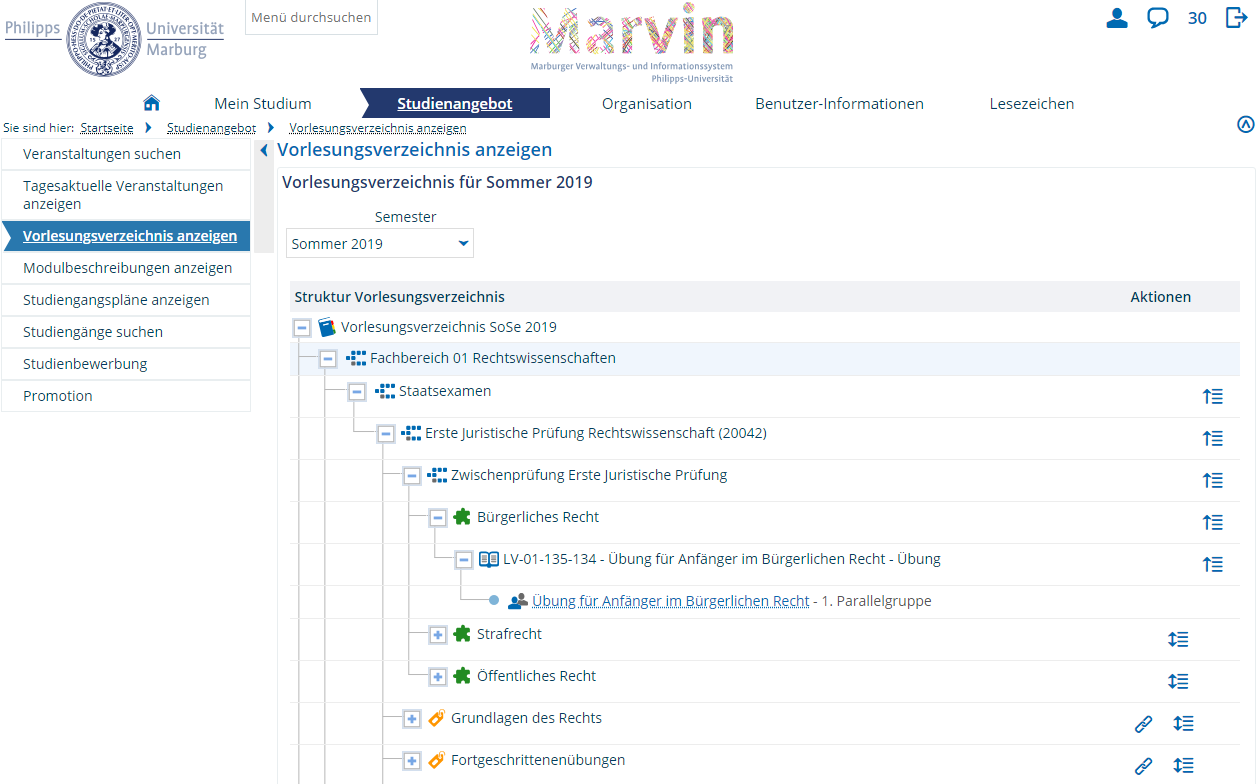 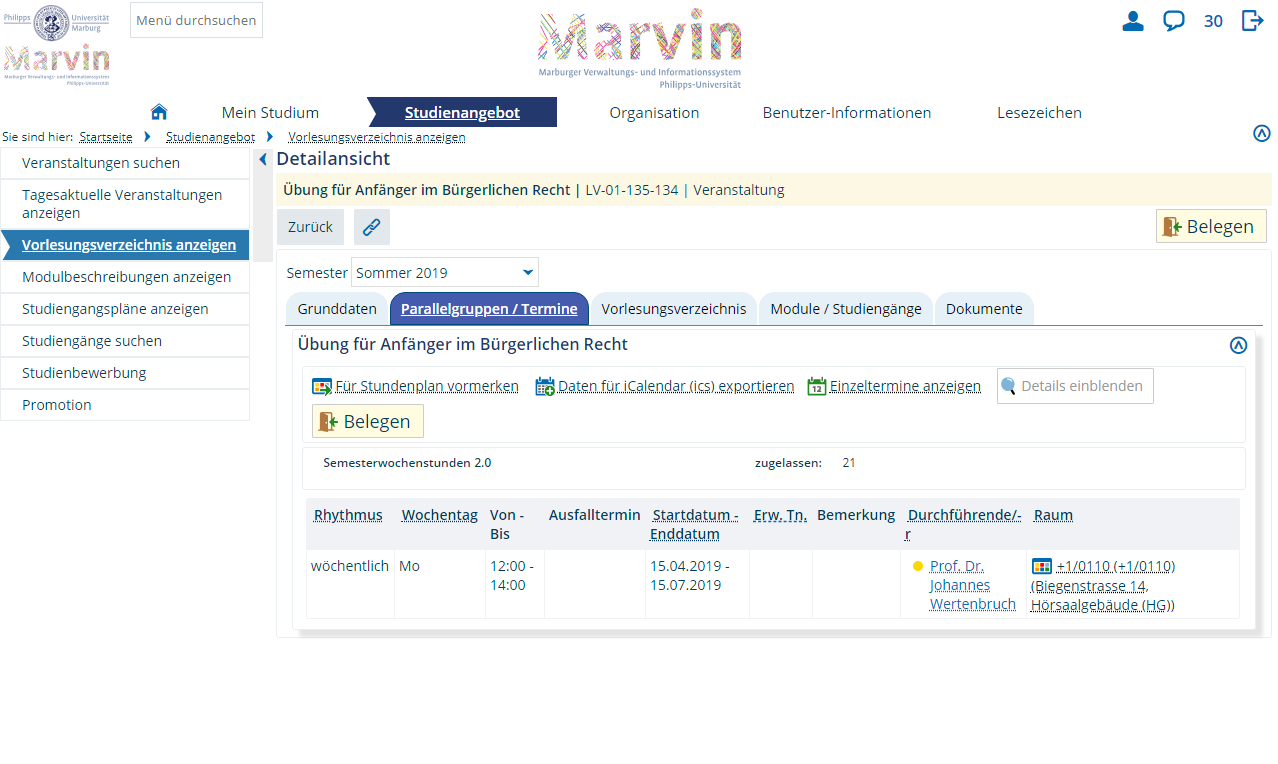 

Vorlesungsverzeichnis anzeigen


Rechtswissenschaften 


Staatsexamen


Erste Juristische Prüfung Rechtswissenschaft 



Zwischenprüfung Erste Juristische Prüfung



Jeweiliges Rechtsgebiet auswählen: Bürgerliches Recht/ Strafrecht / Öffentliches Recht


Vorlesung auswählen: Übung für Anfänger im XX



Parallelgruppe auswählen: Übung für Anfänger im XX



Belegen